Тематический план работы с детьми: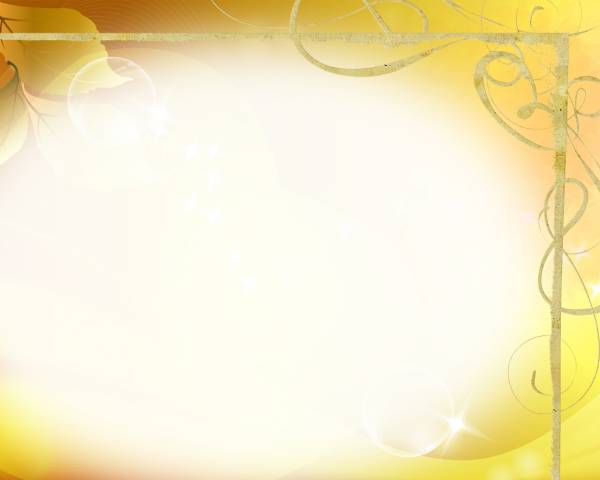 Планируемый результат:       Знакомство детей с народными праздниками и традициями, народными промыслами. Создать условия для самостоятельного отражения полученных знаний, умений детьми. Формирование активности и заинтересованности в образовательном процессе детей у родителей. Усиление ресурсного обеспечения группы. Работа с родителями:Папка-передвижка «Русские народные праздники».                                          Папка-передвижка «Воспитание интереса к народному творчеству»               Папка-передвижка «Русские забавы».                                                                  Домашнее задание «Русская народная игрушка»                                             Рекомендации по подбору художественной литературы по теме: «Народные праздники», «Народные промыслы».                                                               Консультация для родителей «Знакомство детей с Хохломской росписью», «Гжель», «Дымка».                                                                                    Анализируя проделанную работу можно сделать вывод:Цель образовательного процесса была достигнута при использовании всех групп методов, т.е. способов достижения цели, наглядных, словесных, практических, игровых, которые отображали одну тематику и были взаимосвязаны. Данные методы я реализовала, использую разнообразные приемы. Использовала все виды виды фольклора (сказки, песенки, потешки, заклички, пословицы, поговорки, загадки, хороводы), так как фольклор является богатейшим источником познавательного и нравственного развития детей. По теме народные промыслы был подготовлен разнообразный материал, использование ИКТ позволили вызвать обширный интерес к данной теме.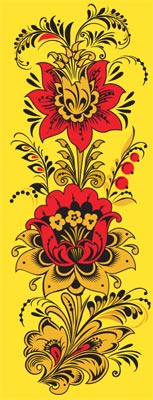 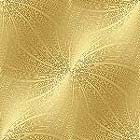               МИНИ ПРОЕКТ	              Название проекта «Пусть вам лучшею подружкой станет русская игрушка».Тип проектаПедагогическийВидПознавательный, информационный, творческий, игровой, групповой, краткосрочный.Образовательная областьХудожественно-эстетическое развитие, познавательное развитие.ОрганизаторВоспитатели Участники проектаПедагоги, музыкальный руководитель, дети, родители.Целевая группаВоспитанники старшей группыСрок реализацииС 26.10.- 06.11. 2015 годаОснование для разработки проекта:Закрепить представления о русских народных традициях празднования народных праздников, познания предметов народного творчества.Цель проектаРасширить представления детей о русских народных промыслах. Формирование целостной картины мира в части представления о народном творчестве на Руси.Задачи-привитие интереса к истории своей страны, народному творчеству, народной мудрости;-мотивация интереса к народным - традициям и обычаям;-активизация культурного досуга старших дошкольников;-воспитание нравственной культуры детей;Разделы работыОсновное содержаниеОбразовательная деятельностьРечевое развитие «Мы матрешки»Художественно-эстетическое развитие:Лепка «На выставку с папой сегодня идем»Аппликация «Платок для матрешки»Познавательное развитие: ФКЦМ                                                                     «Удивительная дымка»Чтение художественной литературы:                                   Е. Крысин «Деревянные подружки»Физическая культура «Мы похлопаем, мы потопаем»Слушание музыки:  Пение русских народных песен, потешек.                                                          Совместная деятельность  Совместная деятельность  Беседы«Труд и ремесла на Руси».«Расписные росписи»«Сказочная гжель. Золотая хохлома. «Русские народные игрушки»                 «Дымковский конь»                               «Филимоновская свистулька»                            «Игрушка-матрешка»Игровая деятельностьДидактические игры и упражнения:                                                    «Узоры на платье»                                                                     «Назови слово»                                                                        «Укрась предмет»                                                             «Угадай промысел»Подвижные игры и упражнения:                 «Звоночек», «Ножки, ножки»       «Карусель»Настольные игры:«Составь узор», развитие мелкой моторики рук, пазлы.Сюжетные игры:«Семья», «Народные  умельцы».БезопасностьСитуативный разговор «Работа с деревом»	    Продуктивная деятельность«Рисуем праздник», «Укрась матрешку русским узором», «Узор на платье»	         Чтение Заучивание пословиц, поговорок о труде.Прослушивание аудиозаписи русских народных сказок.          РассматриваниеПрезентация   «Русская матрешка», 	«Народные промыслы».Картины с изображением ремесел.Логоритмическая гимнастика «Отдохнём на зеленом на лугу»Инсценирование сказки «Вкусное молоко»     Психоэмоциональная разгрузка «На русском дворе»